ЗаключениеКонтрольно-счётной палаты Дубровского районана отчет об исполнении бюджета Дубровского муниципального района Брянской областиза 1 полугодие 2020 годаДубровка 20201. Общие положения.Заключение Контрольно-счётной палаты Дубровского района на отчет об исполнении бюджета Дубровского муниципального района Брянской области  за 1 полугодие 2020 года, подготовлено в соответствии со статьей 264.2 Бюджетного кодекса Российской Федерации, Положением о Контрольно-счётной палате Дубровского района, Стандартом внешнего муниципального финансового контроля 102 «Проведение оперативного контроля за ходом исполнения  решений о бюджете муниципального образования «Дубровский район» на текущий финансовый год и плановый период», пунктом 1.7 Плана работ Контрольно-счётной палаты Дубровского района на 2020 год.Заключение Контрольно-счетной палаты оформлено по результатам оперативного анализа и контроля  за организацией исполнения бюджета в 2020  году, отчетности об исполнении бюджета за 1 полугодие 2020 года.По итогам  1 полугодия  2020  года бюджет исполнен по доходам в сумме  142223,5 тыс. рублей,  или  46,7% к  утвержденным назначениям и к сводной бюджетной росписи, по расходам  –  142679,3 тыс.  рублей,  или  46,7% к утвержденным расходам и  к годовым назначениям  сводной  бюджетной росписи, с превышением расходов над доходами на сумму 4558,4 тыс. рублей.2. Анализ исполнения доходов бюджета.Доходная часть бюджета за 1 полугодие 2020 года исполнена в сумме 142223,5  тысяч рублей, на 46,7 процента к уточненным годовым назначениям. По сравнению с соответствующим уровнем прошлого года доходы увеличились на 6512,5 тысяч рублей, или на  104,8 процента. В структуре доходов бюджета удельный вес собственных доходов составил 27,0%, что меньше соответствующего периода прошлого года на 2,3 процентных пункта. На долю безвозмездных поступлений приходится 73,0 процента.    Налоговые и неналоговые доходы бюджета в сравнении с отчетным периодом 2019 года снизились на 3,5%, объем безвозмездных поступлений увеличился на 8,2 процента. Поступления налоговых и неналоговых доходов (далее – собственных доходов) сложились в сумме 38376,5 тысяч рублей, или 41,2 процента к утвержденному годовому плану.	Администрирование налоговых и неналоговых доходов, безвозмездных поступлений бюджета Дубровского муниципального района Брянской области осуществляли 4 администратора доходов:- администрация Дубровского района (налоговые и неналоговые доходы);- комитет имущественных отношений Дубровского района (неналоговые);- финансовое управление администрации Дубровского района (безвозмездные поступления);- отдел образования администрации Дубровского района (безвозмездные).Сведения о поступлении доходов за  1 полугодие 2020 года представлены в  таблице.(тыс. рублей)Налоговые доходы бюджетаЗа 1 полугодие  2020 года в структуре  собственных доходов бюджета на долю  налоговых доходов  приходится 93,6 процента. В абсолютном выражении поступления в бюджет составили 35919,6  тыс. рублей, или  43,7% годовых плановых назначений.  К соответствующему периоду 2019 года рост поступлений составил 3,4 процента. Основным налогом, сформировавшим доходную  часть бюджета  за 1 полугодие  2020 года,  как и в предыдущем отчетном периоде,  являются налог на доходы физических лиц. На его долю приходится 85,2 % поступивших налоговых доходов.Налог на доходы физических лиц  (НДФЛ) поступил в бюджет в сумме  30608,5  тыс. рублей, годовые плановые назначения исполнены на 44,2 процента. Доля НДФЛ в налоговых доходах составила 85,2 процента. К соответствующему периоду 2019 года поступления увеличились на 2799,5 тыс. рублей, темп роста составил 110,1 процента.Акцизы по подакцизным товарам (на нефтепродукты) за  1 полугодие 2020 года исполнены на 40,7 % годового плана, в структуре налоговых доходов их доля составляет 5,4 процента. В целом поступления акцизов составили  1942,1  тыс. рублей. По сравнению с уровнем  аналогичного периода  2019 года  поступления акцизных платежей снизилось на 7,7 %, или на 162,9  тыс. рублей.Налог на совокупный доход   поступил в сумме 2716,5 тыс. рублей, годовые плановые назначения исполнены на 40,4 процента, из них: единый налог на вмененный доход – 2167,9 тыс. рублей, единый сельскохозяйственный налог – 487 тыс. рублей, налог взимаемый с применением патентной системы налогообложения – 61,6 тыс. рублей. Удельный вес данной подгруппы доходов в структуре налоговых доходов составляет 7,6 процента.  Государственная пошлина  за 1 полугодие  2020 года поступила в бюджет в сумме  652,5  тыс. рублей, или  40,8% утвержденного годового объема. По сравнению с соответствующим уровнем прошлого года поступления снизились на 14,6% в связи с уменьшение  количества обращений физических и юридических лиц для совершения юридически значимых действий.Неналоговые доходы бюджетаНеналоговые доходы  за  1 полугодие  2020 года исполнены в сумме 2456,9 тыс. рублей, что составляет 40,7 % годовых плановых назначений.  По сравнению с соответствующим уровнем прошлого года поступления снизились на 51,2 процента. Наибольший удельный вес в объеме  неналоговых доходов занимают доходы от продажи материальных и нематериальных активов – 30,8 %, или 756,8 тыс. рублей, доходы от сдачи в аренду земельных участков – 31,2%, или 766,4 тыс. рублей. К соответствующему уровню прошлого поступления снизились на 52,8%, на 59,7% соответственно.Годовые плановые назначения по доходам от сдачи в аренду имущества  выполнены на 33,8%,  поступления сложились  в сумме  235,7  тыс. рублей.  К аналогичному периоду прошлого года  поступления снизились на 30,3 процента.Поступления  платы за негативное воздействие на окружающую среду составили  23,8  тыс. рублей, или  10,2% годового плана.  К уровню прошлого года поступления снизились на 8,5 процента.Доходы от оказания платных услуг  поступили в бюджет в сумме 384,1  тыс. рублей. Годовой утвержденный план  выполнен на 52,6 процента. Годовые плановые назначения по штрафным санкциям  утверждены в сумме 35,0 тыс. рублей,  поступления сложились  в сумме  290,1  тыс. рублей.  К аналогичному периоду прошлого года  поступления снизились на 48,5 процента.Безвозмездные поступленияЗа  1 полугодие  2020 года кассовое исполнение безвозмездных поступлений составило  103847,0  тыс. рублей, или 49,2% утвержденных годовых назначений. По сравнению с аналогичным периодом 2019 года общий объем   безвозмездных поступлений увеличился  на 8,2%, или на 7914,8 тыс.  рублей. Наибольший объем в структуре безвозмездных поступлений  – 72,2% занимают  субвенции. Объем полученных субвенций за  1 полугодие  2020 года составляет 74985,5 тыс. рублей, или  51,7% плановых назначений и 109,9% к уровню аналогичного периода 2019 года.Дотации  поступили в бюджет в сумме 21146,2 тыс. рублей, или  50,1 % годового плана, что на 5,7%, или на 1279,0  тыс. рублей ниже уровня прошлого года.Субсидии поступили в бюджет в сумме 3961,3 тыс. рублей, или 22,6% утвержденных назначений.Кассовое исполнение  межбюджетных трансфертов  сложилось в сумме  3754,0  тыс. рублей, что составляет  57,1% годовых плановых назначений.  К аналогичному периоду прошлого года  поступления возросли на 17,0 процента.3. Анализ исполнения расходов бюджета.Объем расходов  бюджета на 2020 год, утвержденный Решением Дубровского районного  Совета народных депутатов  от 17.12.2019 № 49-7 «О бюджете Дубровского муниципального района Брянской области на 2020 год и на плановый период 2021 и 2022 годов» (ред. от 30.06.2020 №80-7), составляет 305274,9 тыс. рублей. Объем расходов, утвержденный уточненной бюджетной росписью на 1 июля 2020 года – 305372,5 тыс. рублей, что составляет 100,4 % утвержденных решением о бюджете. Исполнение расходов бюджета за 1 полугодие  2020 года составляет 142679,3  тыс. рублей, что  соответствует 46,7 % объемов уточненной бюджетной росписи. К уровню расходов аналогичного периода прошлого года отмечено увеличение на 4,8 процента.Информация об исполнении расходов бюджета в разрезе разделов бюджетной классификации расходов представлена в таблице.Тыс. рублей                                                                                                                                                                 Исполнение расходов бюджета за 1 полугодие 2020 года осуществлялось по всем разделам бюджетной классификации. Наибольший удельный вес в расходах  бюджета занимают расходы по разделу 07 «Образование»  –  73,7 %, или  105186,5  тыс. рублей. Минимальный показатель исполнения расходов отмечен по разделу 05 «Жилищно-коммунальное хозяйство» – 1,9 % (87,0 тыс. рублей). Максимальный показатель исполнения расходов отмечен по разделу 14 «Межбюджетные трансферты» – 62,6 % (886,5 тыс. рублей). По разделу  01 «Общегосударственные вопросы»  за 1 полугодие 2020 года исполнение расходов составило 14515,4 тыс. рублей,  или 42,0% утвержденных сводной бюджетной росписью расходов. Доля расходов по разделу в общей структуре расходов бюджета составила 10,2 процента. К соответствующему периоду 2019 года расходы увеличились на 19,2 процента.Структура раздела представлена 2 подразделами:01 04 «Функционирование Правительства Российской Федерации, высших исполнительных органов государственной власти субъектов Российской Федерации, местных администраций» - 8601,1 тыс. рублей;01 13 «Другие общегосударственные вопросы» - 2495,9 тыс. рублей.По разделу  02 «Национальная оборона»  расходы бюджета за 1 полугодие  2020  года сложились в сумме 303,3 тыс. рублей,  или 50,0% объема расходов, предусмотренных уточненной бюджетной росписью. К аналогичному периоду 2019 года расходы увеличились на 2,0 процента. Удельный вес расходов по разделу в общей структуре расходов бюджета составил 0,2 процента. Структура раздела представлена одним подразделом 02 03 «Мобилизационная и вневойсковая подготовка», средства направлены на осуществление полномочий сельскими поселениями по первичному воинскому учету на территориях, где отсутствуют военные комиссариаты.По разделу  03  «Национальная безопасность и правоохранительная деятельность»  расходы бюджета за 1 полугодие 2020 года составили 1438,2 тыс. рублей, или 40,9% объема расходов, предусмотренных уточненной бюджетной росписью. К аналогичному периоду 2019 года расходы увеличились на 22,2 процента. Удельный вес расходов по разделу в общей структуре расходов бюджета составил 1,0 процента.	Структура раздела представлена 2 подразделами:03 09 «Защита населения и территории от чрезвычайных ситуаций природного и техногенного характера, гражданская оборона» - 1434,2 тыс. рублей;03 14 «Другие вопросы в области национальной безопасности и правоохранительной деятельности» - 4,0 тыс. рублей.По разделу  04 «Национальная экономика»  расходы исполнены в объеме 1469,0 тыс. рублей,  или 19,2 процента. Доля расходов по разделу в общей структуре расходов бюджета составила 1,0 процента. Объем кассовых расходов к аналогичному периоду 2019 года составляет 89,1 процента. Структура раздела представлена подразделами: 0406 «Водное хозяйство» - 58,63 тыс. рублей, 0408 «Транспорт» - 718,3 тыс. рублей, 0409 «Дорожное хозяйство» - 604,4 тыс. рублей, 0412 «Другие вопросы в области национальной экономики» - 87,7 тыс. рублей. Анализ использования средств  дорожного фонда муниципального образования «Дубровский район»Остаток денежных средств на счете по состоянию на 1 января 2020 года составляет 1050,9 тыс. рублей, в том числе средства дорожного фонда 613,6 тыс. рублей.По данным формы 0503178 «Сведения об остатках денежных средств на счетах получателя бюджетных средств» на 01.07.2019 года составляет 595,1 тыс. рублей.	Анализируя  данные, представленные в таблице, сделан вывод об использовании средств дорожного фонда на другие цели в сумме 1356,2 тыс. рублей. В связи с отсутствием потребности в 1 полугодии 2020 года средства дорожного фонда в сумме 1356,2 тыс. рублей направлены на другие цели, в дальнейшем будут восстановлены и  направлены на дорожную деятельность по мере необходимости. По разделу  05 «Жилищно-коммунальное хозяйство»  расходы бюджета за 1 полугодие 2020 года составили 87,0 тыс. рублей, или 1,9 % объема расходов, предусмотренных уточненной бюджетной росписью на год. Темп роста к аналогичному периоду 2019 года составил 19,5 процента. Доля расходов раздела в общей структуре расходов составила 0,06 процента.Структура представлена подразделом 05 01 «Жилищное хозяйство».  По разделу  07 «Образование»  расходы бюджета на 2020 год утверждены в сумме 203655,1 тыс. рублей. Кассовое исполнение за 1 полугодие 2020 года составляет 105186,5 тыс. рублей, или 51,6% объема расходов, предусмотренных уточненной бюджетной росписью на год. Средства направлены на дошкольное образование в сумме 24,7 тыс. рублей, дополнительное образование детей – 4160,8 тыс. рублей,  другие вопросы в области образования – 7470,9 тыс. рублей. Доля расходов раздела в общей структуре расходов составила 73,7 процентаПо разделу  08 «Культура, кинематография»  на 2020 год расходы бюджета утверждены уточненной бюджетной росписью в объеме 24719,4 тыс. рублей. Кассовое исполнение за 1 полугодие 2020 года составляет 10620,3 тыс. рублей, или 43,0% объема расходов, предусмотренных уточненной бюджетной росписью на год. Доля расходов раздела в общей структуре расходов составила 7,4 процентаПо разделу  10 «Социальная политика»  на 2020 год расходы бюджета утверждены уточненной бюджетной росписью в объеме 14276,9  тыс. рублей. Кассовое исполнение за 1 полугодие 2020 года составляет 4897,2 тыс. рублей, или 34,3% объема расходов, предусмотренных уточненной бюджетной росписью на год.Средства направлены на пенсионное обеспечение в сумме 817,1 тыс. рублей, социальное обеспечение населения – 30,0 тыс. рублей, охрана семьи и детства – 2937,1 тыс. рублей, другие вопросы в области социальной политики – 616,7 тыс. рублей.По разделу  11 «Физическая культура и спорт»  на 2020 год расходы бюджета утверждены уточненной бюджетной росписью в объеме 10458,9 тыс. рублей. Кассовое исполнение за 1 полугодие 2020 года составляет 3275,9 тыс. рублей, или 31,3% объема расходов, предусмотренных уточненной бюджетной росписью на год. Доля расходов раздела в общей структуре расходов составила 2,3 процента.Средства направлены по подразделу 11 01 «Физическая культура и спорт» в сумме 3046,9 тыс. рублей, массовый спорт – 229,1 тыс. рублей.По разделу  14 «Межбюджетные трансферты»  на 2020 год расходы бюджета утверждены уточненной бюджетной росписью в объеме 1417,0 тыс. рублей. Кассовое исполнение за 1 полугодие  2020 года составляет 886,5 тыс. рублей, или 62,6% объема расходов, предусмотренных уточненной бюджетной росписью на год.Средства направлены в виде дотации на выравнивание бюджетной обеспеченности субъектов Российской Федерации и муниципальных образований в сумме 358,5 тыс. рублей, на поддержку мер по обеспечению сбалансированности бюджетов поселений  - 528,0 тыс. рублей.Исполнение в разрезе  муниципальных программ и главных распорядителей средств бюджетаСогласно приложению №9 решения от 17.12.2019 №49-7 «О бюджете Дубровского муниципального района Брянской области на 2020 год и на плановый период 2021 и 2022 годов», исполнение бюджета осуществлялось в рамках 4 муниципальных программ.Общий уточненный объем финансирования муниципальных программ в соответствии со сводной бюджетной росписью на 2020 год утвержден в сумме 304226,8 тысяч рублей, или 99,6 процента расходов бюджета:- муниципальная программа «Реализация отдельных полномочий Дубровского муниципального района Брянской области (2020 - 2022 годы)» - 80162,5 тысячи рублей;- муниципальная программа «Развитие образования Дубровского муниципального района Брянской области (2020-2022 годы)» – 192499,9 тысяч рублей;- муниципальная программа «Развитие культуры и сохранение культурного  наследия Дубровского муниципального района Брянской области (2020-2022 годы)»  - 24719,4 тысяч рублей;- муниципальная «Управление муниципальными финансами Дубровского муниципального района Брянской области                                           (2020-2022 годы)» – 6845,0 тысяч рублей.Информация  об исполнении муниципальных программ представлена в таблице.тыс. рублейПо итогам 1 полугодия 2020 года кассовое исполнение расходов по муниципальным программам сложилось в сумме 142203,1 тысячи рублей, что составляет 46,7 процента бюджетных ассигнований, утвержденных решением о бюджете и бюджетных ассигнований, утвержденных сводной бюджетной росписью с учетом изменений на отчетную дату.Ниже среднего уровня сложилось исполнение по  программе:«Реализация отдельных полномочий Дубровского муниципального района Брянской области (2020 - 2022 годы)» - 35,0 процента.Не программная часть бюджета исполнена в сумме 476,2 тысяч рублей. Расходы отнесены на обеспечение деятельности законодательного (представительного), контрольного органа муниципального образования и выплаты из резервного фонда местной администрацией на оказание финансовой помощи населению в связи с утратой ими имущества первой необходимости при пожарах.В отчетном периоде расходы бюджета осуществляли  шесть главных распорядителей бюджетных средств.Анализ исполнения расходной части бюджета главными распорядителями приведен в таблице(тыс. рублей) С учетом изменений, внесенных в сводную бюджетную роспись, расходы утверждены в объеме 305372,5 тысяч рублей. По итогам за 1 полугодие 2020 года расходы  бюджета исполнены в объеме 142679,3 тысяч рублей, что составляет 46,7 процента утвержденных бюджетных назначений. К уровню 2019 года расходы исполнены на 104,8 процента: по администрации Дубровского района – 99,8 процентов, по районному Совету народных депутатов – 111,3 процента, по Финансовому управлению администрации Дубровского района – 127,3 процента,  по КСП -  130,0 процентов, по Комитету имущественных отношений – 96,3 процента, по отделу образования администрации Дубровского района – 106,7 процента.Дефицит (профицит) бюджета и источники внутреннего финансирования дефицита бюджетаПервоначально бюджет Дубровского муниципального района Брянской области на 2020 год и на плановый период 2021 и 2022 годов утвержден сбалансированным, по доходам и расходам в сумме 300498,1 тысяч рублей.Решением Дубровского районного Совета народных депутатов от 20.03.2020 года №73-7 «О внесении изменений в решение  «О бюджете Дубровского муниципального района Брянской области на 2020 год и на плановый период 2021 и 2022 годов» размер дефицита утвержден в сумме  1050,9 тыс. рублей. Источниками финансирования дефицита бюджета являются остатки средств на начало года в сумме 1050,9 тыс. рублей.  В течение анализируемого периода в сводную бюджетную роспись по источникам финансирования дефицита бюджета  1  раз вносились изменения в плановые назначения на общую сумму 1050,9 тыс. рублей.  Уточненной бюджетной росписью на 1  июля 2020 года источники внутреннего финансирования дефицита бюджета  утверждены в сумме (-) 1050,9 тыс. рублей в соответствии с фактическим исполнением за 2019 год. Анализ исполнения резервного фонда 	Порядок использования бюджетных ассигнований резервного фонда администрации Дубровского района установлен постановлением администрации Дубровского района от 25.06.2019 года №476 (в ред. от 26.12.2019г. №994).	В соответствии с решением от 17.12.2019 года №49-7 «О бюджете Дубровского муниципального района Брянской области на 2020 год и на плановый период 2021 и 2022 годов» резервный фонд администрации утвержден в сумме 100,0 тыс. рублей.     В отчетном периоде изменения в объем резервного фонда администрации Дубровского района не вносились.В соответствии с Приказом Минфина России от 06.06.2019 года №85н (в ред. Приказов Минфина России от 17.09.2019 №148н, от 29.11.2019 № 206н, от 10.03.2020 №37н) «О порядке формирования и применения кодов бюджетной классификации Российской Федерации, их структуре и принципах назначения», расходование средств резервного фонда отражено по разделу «Социальная политика», подраздел 10 06  «Другие вопросы в области социальной политики». В соответствии с распоряжениями  администрации Дубровского района от 04.02.2020 г. №83р; от 05.02.2020г. №84р; от 19.03.2020г. №154р; от 13.04.2020г. №191р на расходование средств резервного фонда за 1 полугодие 2020 года выделено 75,0 тысяч рублей.   Расходы направлены на  оказание материальной помощи населению пострадавшим в результате пожара.ВыводыПо итогам  1 полугодия  2020  года бюджет исполнен по доходам в сумме  142223,5 тыс. рублей,  или  46,7% к  утвержденным назначениям и к сводной бюджетной росписи, по расходам  –  142679,3 тыс.  рублей,  или  46,7% к утвержденным расходам и  к годовым назначениям  сводной  бюджетной росписи, с превышением расходов над доходами на сумму 4558,4 тыс. рублей.По сравнению с соответствующим уровнем прошлого года доходы увеличились на 6512,5 тысяч рублей, или на  104,8 процента. В структуре доходов бюджета удельный вес собственных доходов составил 27,0%, что меньше соответствующего периода прошлого года на 2,3 процентных пункта. На долю безвозмездных поступлений приходится 73,0 процента.    Налоговые и неналоговые доходы бюджета в сравнении с отчетным периодом 2019 года снизились на 3,5%, объем безвозмездных поступлений увеличился на 8,2 процента. Поступления налоговых и неналоговых доходов (далее – собственных доходов) сложились в сумме 38376,5 тысяч рублей, или 41,2 процента к утвержденному годовому плануИсполнение расходов бюджета в отчетном периоде осуществлялось  в рамках четырех муниципальных программ.В отчетном периоде расходы бюджета осуществляли  шесть главных распорядителей бюджетных средств.Источниками финансирования дефицита бюджета являются остатки средств на начало года в сумме 1050,9 тыс. рублей.  ПредложенияНаправить заключение Контрольно-счетной палаты  Дубровского района  на отчет об исполнении бюджета Дубровского муниципального района Брянской области  за 1 полугодие 2020 года председателю Дубровского районного Совета народных депутатов. Направить заключение Контрольно-счетной палаты  Дубровского района  на отчет об исполнении бюджета Дубровского муниципального района Брянской области за 1 полугодие 2020 года Главе администрации  Дубровского района с предложениями:Главным администраторам доходов бюджета  принять меры по обеспечению зачисления в бюджет администрируемых доходов в запланированных объемах. Главным распорядителям средств бюджета принять меры по своевременному и полному исполнению мероприятий, запланированных муниципальными программами.И.о председателя 					Н.А. Дороденкова НаименованиеИсполнено1 полугодие 2019 Утверждено2020Уточнено2020 Сводная бюджетная роспись 2020Исполнено1 полугодие 2020Собственные  доходы,  всего.39779,091792,093072,093072,038376,5налоговые доходы:34745,082117,082117,082117,035919,6- НДФЛ27809,069018,069018,069018,030608,5- акцизы по подакцизным товарам2105,04775,04775,04775,01942,1- единый налог на вмененный доход2491,04905,04905,04905,02167,9- единый с/х налог1538,01780,01780,01780,0487,0- налог взимаемый в связи с применением патентной системы налогообложения37,038,038,038,061,6- Государственная пошлина  764,01600,01600,01600,0652,5- задолженность и перерасчеты по отмененным налогам и сборам0,01,01,01,00,0неналоговые доходы:5034,09675,010955,010955,02456,9- Доходы от сдачи в аренду земельных участков1902,027300,2730,02730,0766,4- Доходы от сдачи в аренду имущества338,0697,0697,0697,0235,7- Плата за негативное воздействие на окружающую среду26,0233,0233,0233,023,8- Доходы от оказания платных услуг604,0730,0730,0730,0384,1- Доходы от продажи материальных и нематериальных активов1602,05250,06530,06530,0756,8- штрафные санкции563,035,035,035,0290,1Безвозмездные поступления:95932,2208706,1211151,9211249,6103847,0- дотации:22425,242097,042097,042194,721146,2- субсидии 2057,416013,417510,717510,73961,3- субвенции:68240,6144716,7144965,2144965,274985,5- иные межбюджетные трансферты3209,05879,06579,06579,03754,0Итого135711,0300498,1304223,9304321,6142223,5НаименованиеРазделИсполнено1полугодие2019Утверждено Решением от 17.12.2019 №49-7УточненоРешением от 30.06.2020№80-7Сводная бюджетная росписьна 2020 годИсполнено1 полугодие 2020Общегосударственные вопросы0112176,534319,434468,034565,614515,4Национальная оборона02297,4606,6606,6606,6303,3Национальная безопасность и правоохранительная деятельность031177,13512,73512,73512,71438,2Национальная экономика041648,47232,97646,57646,51469,0Жилищно-коммунальное хозяйство05446,04013,74513,74513,787,0Образование0799083,8202890,2203655,1203655,1105186,5Культура, кинематография0812165,223163,424719,524719,510620,3Социальная политика104913,314176,914276,914276,94898,2Физическая культура и спорт113580,19165,310458,910458,93275,9Межбюджетные трансферты14620,51417,01417,01417,0886,5Итого136108,3300498,1305274,9305372,5142679,3Наименование показателяУтвержденотыс. рублейИсполненотыс. рублейОстаток на 01.01.2020 года  -  613,6 тыс. рублейОстаток на 01.01.2020 года  -  613,6 тыс. рублейОстаток на 01.01.2020 года  -  613,6 тыс. рублейДоходы, в том числе:4775,01942,1Акцизы на нефтепродукты4775,01942,1Расходы, в том числе:5388,6604,4За счет остатков средств613,6604,4Акцизы на нефтепродукты4775,00,0Остаток на 01.07.2020 года  -   1951,3 тыс. рублейОстаток на 01.07.2020 года  -   1951,3 тыс. рублейОстаток на 01.07.2020 года  -   1951,3 тыс. рублейНаименование программыУтверждено  Решением от 17.12.2019 г. №49-7Уточнено решением на    2020 г.Уточнено бюджетной росписью на   2020 г.Исполнено на 01.07.2020 г."Реализация отдельных полномочий Дубровского муниципального района Брянской области                                               (2020 - 2022 годы)"77 506,699913,980162,528063,8"Развитие образования Дубровского муниципального района Брянской области                                                           (2020-2022 годы)"191 934,9192499,9192499,9100190,1"Развитие культуры и сохранение культурного  наследия Дубровского муниципального района Брянской области                                                                                     (2020-2022 годы)"23 163,524519,424719,410620,3"Управление муниципальными финансами Дубровского муниципального района Брянской области                                                                       (2020-2022 годы)"6 845,06845,06845,03328,9Итого по программам:299 450,0323778,2304226,8142203,1Непрограммная деятельность1 048,11048,11145,7476,2Всего300 498,1324826,3305372,5142679,3НаименованиеИсполнено   на 01.07.2019 Сводная бюджетная роспись  2020 годИсполнено на 1.07.2020% исполнения12356Администрация Дубровского района       (900)44432,2117056,644348,237,9Дубровский районный Совет народных депутатов                                                     (901)170,5454,2189,741,8Финансовое управление  администрации Дубровского района                                    (902)2673,16945,03403,949,0Контрольно-счетная палата Дубровского района                                                           (903)162,6493,9211,442,8Комитет правовых и имущественных отношений (904)597,01887,4574,830,5Отдел образования администрации Дубровского района (905)88072,9178535,493951,352,6ИТОГО:136108,3305372,5142679,346,7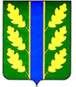 